MELALUI PORDES SAMBIRENTENG KE-1 " KITA GELORAKAN SEMANGAT SPORTIFITAS UNTUK MEMBANGUN MASYARAKAT MAJU MENYAMBUT ERA BARU"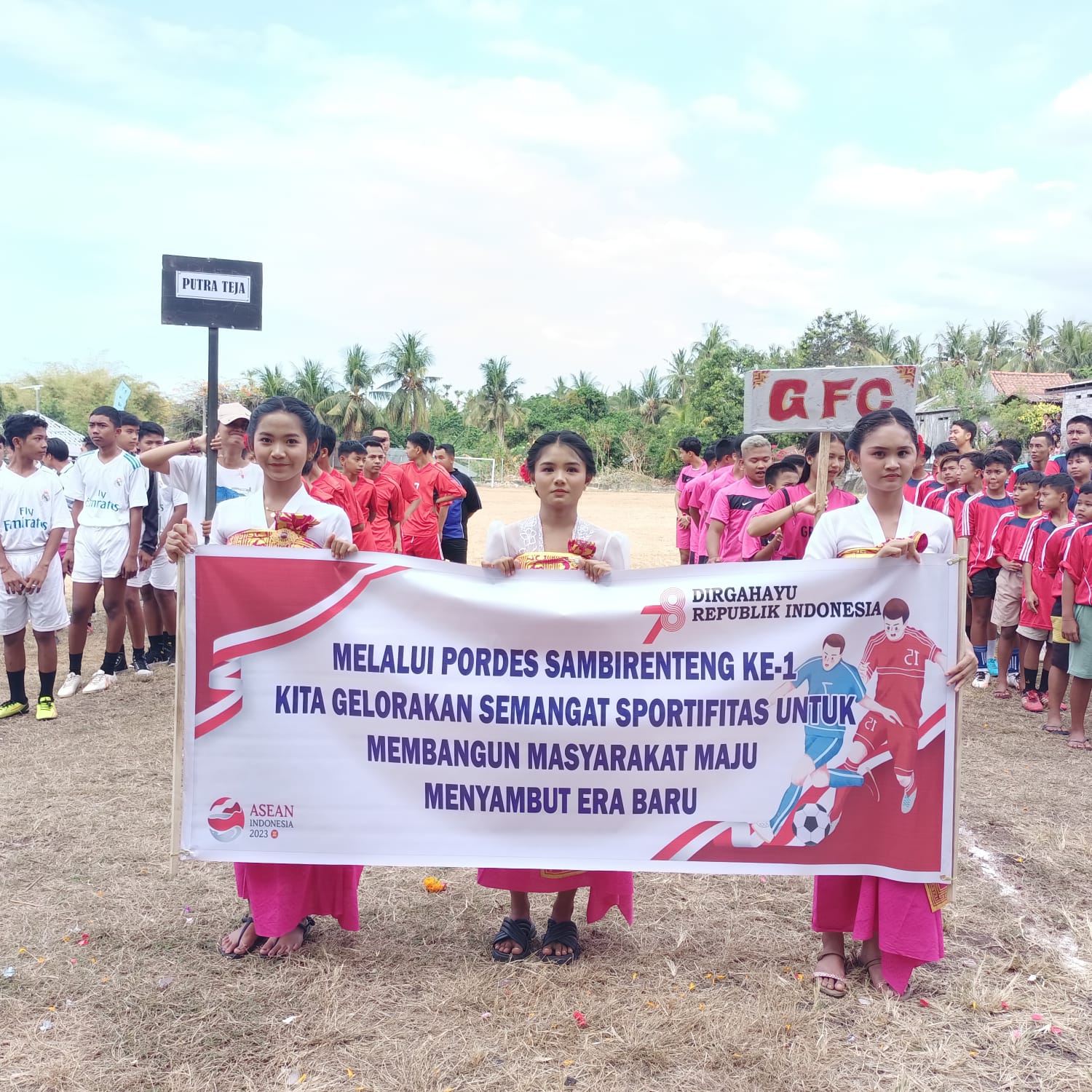 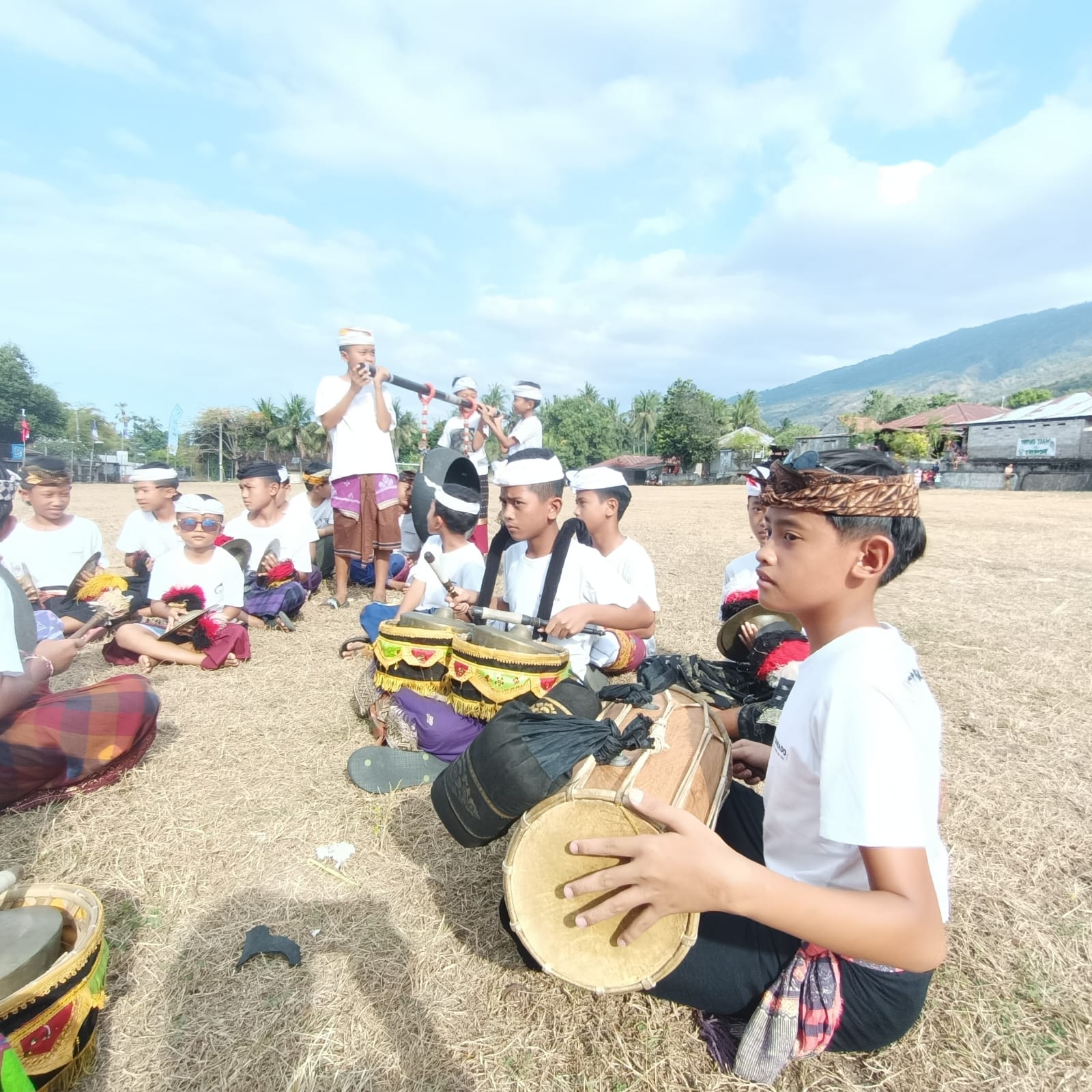 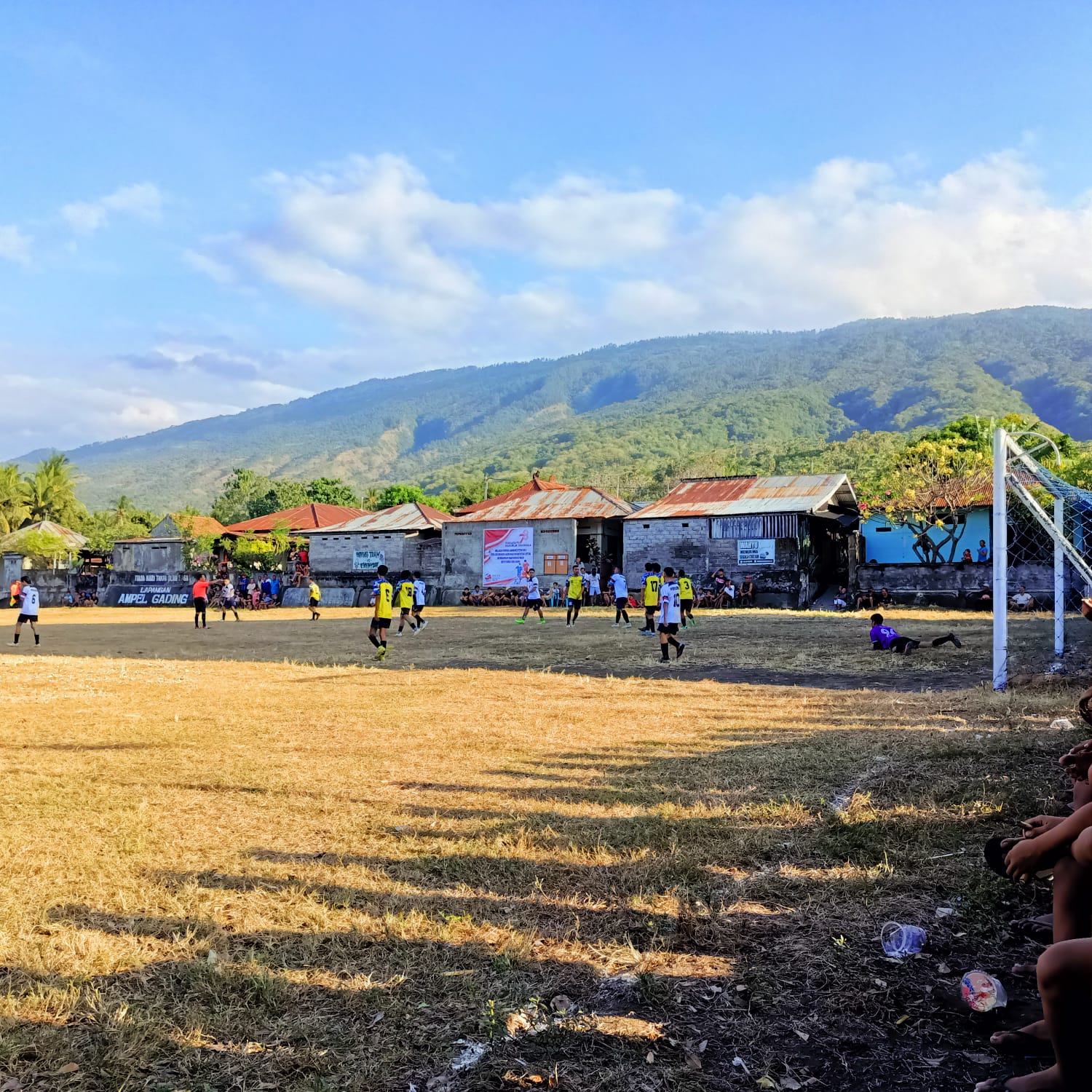 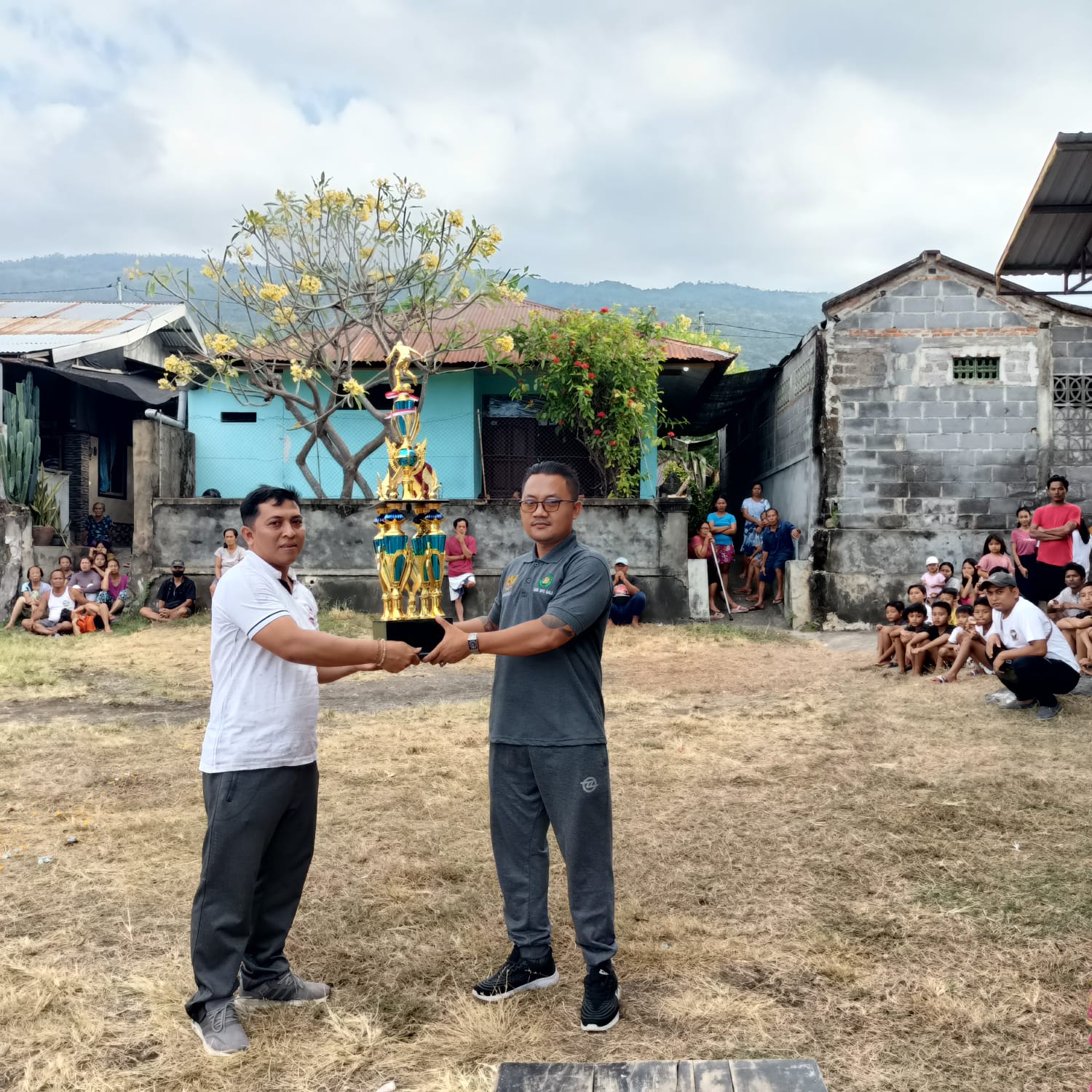 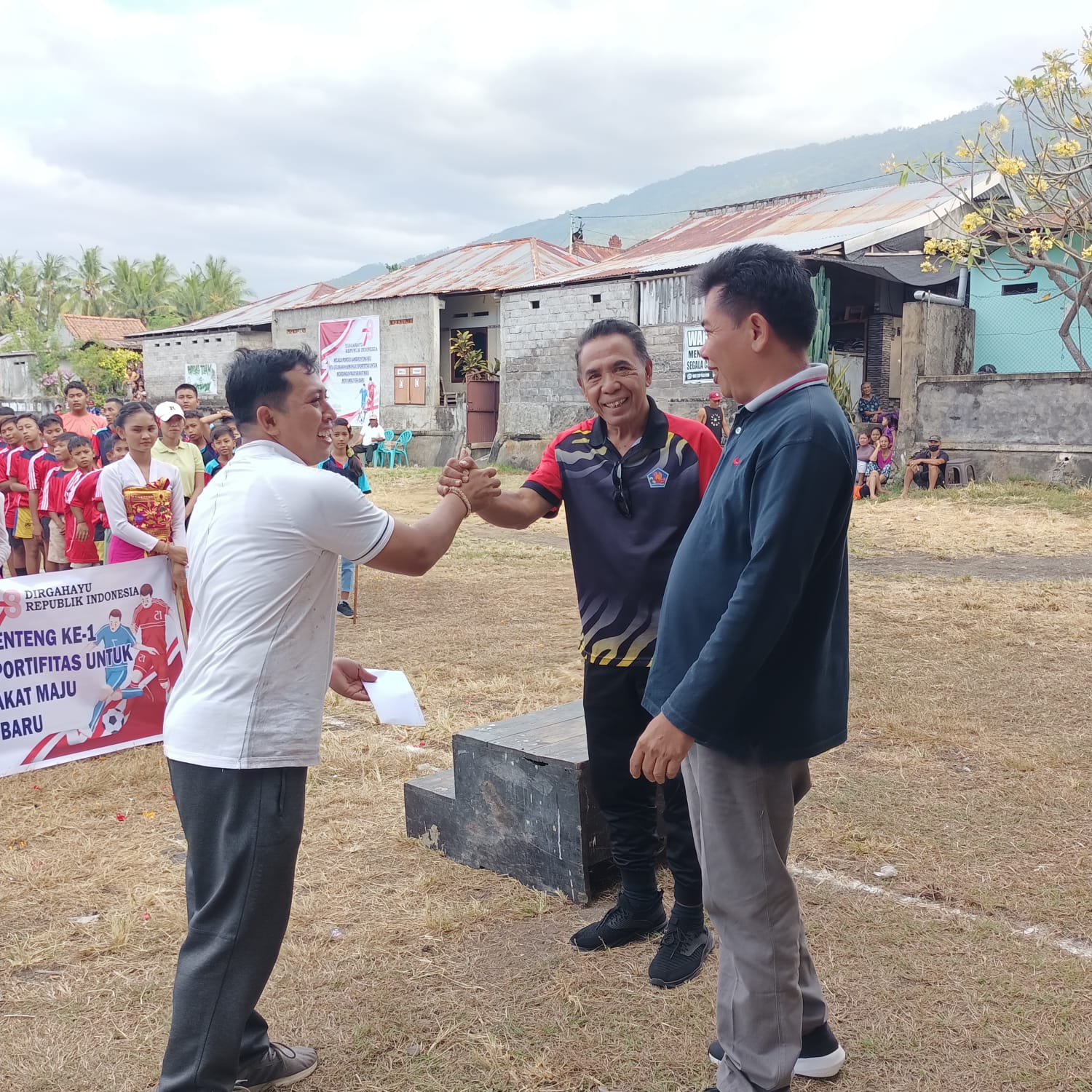 